                           ÇANKIRI KARATEKİN ÜNİVERSİTESİ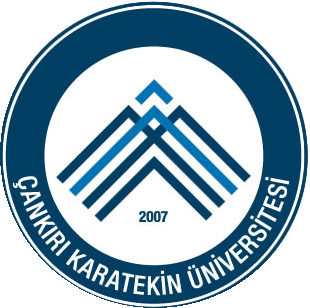 MESLEK YÜKSEKOKULU2012-2013 EĞİTİM-ÖĞRETİM YILI 1.SINIF DANIŞMAN  ÖĞRETİM ELEMANI İSİM LİSTESİBÖLÜMÜPROGRAMISINIFIŞUBESİDANIŞMAN ÖĞR.ELM.BİLGİSAYARTEKNOLOJİLERİBilgisayar Prog.1.Ö.1.SınıfA-BÖğr.Gör. Halis SERTBİLGİSAYARTEKNOLOJİLERİBilgisayar Prog.2.Ö.1.SınıfA-BÖğr.Gör. Şener ESKİELEKTRONİK VE OTOMASYON BÖLÜMÜElektronik Tek. Prog.1.Ö 1.SınıfA-BÖğr.Gör. Zafer CİVELEKELEKTRONİK VE OTOMASYON BÖLÜMÜElektronik Tek. Prog.2.Ö 1.SınıfA-BÖğr.Gör. Zafer CİVELEKELEKTRONİK VE OTOMASYON BÖLÜMÜElektronik Hab. Prog.1.Ö.1.SınıfA-BÖğr.Gör. Derya DAĞELEKTRONİK VE OTOMASYON BÖLÜMÜElektronik Hab. Prog.2.Ö.1.SınıfA-BÖğr.Gör. Derya DAĞELEKTRONİK VE OTOMASYON BÖLÜMÜMekatronik Prog.1.Ö.1.SınfA-BÖğr.Gör. Nurettin GÖKŞENLİELEKTRONİK VE OTOMASYON BÖLÜMÜMekatronik Prog.2.Ö.1.SınfA-BÖğr.Gör. Hayati MAMURELEKTRİK VE  ENERJİ BÖLÜMÜElektrik Prog.1.Ö.1.SınıfA-BÖğr.Gör. Turgay TAŞKINELEKTRİK VE  ENERJİ BÖLÜMÜElektrik Prog.2.Ö.1-SınıfA-BÖğr.Gör. İlkay ÖZEROĞLUELEKTRİK VE  ENERJİ BÖLÜMÜİklim.Sğt. Prog.1.Ö.1.SınıfA-BÖğr.Gör. Murat ALTUNELEKTRİK VE  ENERJİ BÖLÜMÜİklim.Sğt. Prog.2.Ö.1.SınıfA-BYrd.Doç.Dr. Kamil ARSLANMAKİNE VE  METAL TEKNOLOJİLERİ  BÖLÜMÜMakine Prog.1.Ö.1.SınıfA-BÖğr.Gör. İsmail ÇAMMAKİNE VE  METAL TEKNOLOJİLERİ  BÖLÜMÜMakine Prog.2.Ö.1.SınıfA-BÖğr.Gör. Hadi BİLİRİNŞAAT BÖLÜMÜİnşaat Prog.1.Ö.1.SınıfA-BÖğr.Gör. Cengiz YILMAZİNŞAAT BÖLÜMÜİnşaat Prog.2.Ö.1.SınıfA-BDoç.Dr. Senayi DÖNMEZMALZEME VE MALZEME  İŞLEME TEKNOLOJİLERİ BÖLÜMÜMobilya  Prog.1.Ö.1.SınıfA-BÖğr.Gör. Eyüp AKSOYMUHASEBE  VE VERGİ BÖLÜMÜMuh. ve Vergi Uyg. Prog.1.Ö.1.SınıfA-BÖğr.Gör. Murat KORKMAZMUHASEBE  VE VERGİ BÖLÜMÜMuh. ve Vergi Uyg. Prog.2.Ö.1.SınıfA-BÖğr.Gr. Süleyman DÖNERTAŞYÖNETİM VE ORGANİZASYON BÖLÜMÜİşletme Yönetimi Prog.1.Ö.1.SınıfA-BÖğr.Gör. Semih ÇELEBİYÖNETİM VE ORGANİZASYON BÖLÜMÜİşletme Yönetimi Prog.2.Ö.1.SınıfA-BÖğr.Gör. Sümeyya KOÇOTEL,LOKANTA VE İKRAM  HİZMETLERİ  BÖLÜMÜTurizm ve Otel İşlet. Prog.1.Ö.1.SınıfA-BÖğr.Gör. Mustafa  TECİMENOTEL,LOKANTA VE İKRAM  HİZMETLERİ  BÖLÜMÜWAİARİKİ DanışmanlığıÖğr.Gör. Mikail KARAFİNANS, BANKACILIK VE SİGORTACILIK BÖLÜMÜBankacılık  ve Sigortacılık Prog.1.Ö.1.SınıfA-BÖğr.Gör. Şeyma  YILMAZ